
Name: ___________________________________________________                = OK to completed as a GROUP ACTIVITY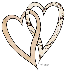 Choose one assignment from a box below to complete each week and submit your completed assignment to Chattahoocheeorchestra@gmail.com.  (only ONE BOX PER WEEK is required)
By the end of 5 weeks you get extra credit if you’ve made a winning tic-tac-toe line of completed assignments Music is ArtListen to music without lyrics and draw a picture that reflects how the music makes you feel or what images it gives you. Add a few sentences incl. the song title and artist, about the picture you drew & link to the song. This is for artists only!Music History TimelineChoose a period in music history (Baroque, Romantic, etc) and create a timeline of important dates and musical works from that time.  Include composer pictures and make it visually appealing!Bach to the FutureRead an article about a modern classical musician performing today.  Write a 3 paragraph summary of what you discovered about the life of a classical musician today and link to a video of them performingGreat PerformancesChoose a famous performance venue (like Carnegie Hall) and look up what groups are performing there this season.  Write an article to describe the range of different acts that book the space and a link to a group that performs thereKaraoke RemasterChoose a famous classical song (or one we’ve played in orchestra) and create lyrics to it.  Video yourself singing along to it and submit.Better than the OriginalChoose a well-known classical piece and record yourself recreating it using singing, made up instruments, body rhythms (what evz – get creative!) Music Mash UpCreate a mash up of your sheet music and submit a recording of you performing it – get creative!Composer LifelineResearch a composer and create a timeline of at least 10 of the most important events in their life. Be interesting and choose a lesser known, female, or multi-national composerWhat the ……???Listen to an unusual piece of music and write down 10 questions you have about the music.  Answer 5 of them using complete sentences. Include a youtube link to the songCompare & ContrastListen to two different groups perform the same song and create a Venn diagram that compares & contrasts the two versions
(like a string quartet cover of a pop song and the original) incl. links to the songs on youtubeMeme MeCreate a sheet of at least 4 original orchestra or music related memes – do not use any you find online – make up your own!Classical CrossoverResearch a musician/group who has crossed over from classical into a more contemporary genre and make an advertising poster for them as if they were performing in Atlanta (incl pics/date/venue/link to find them online)I can bow, can you?Make a video of you teaching another person the following bow strokes:Spiccato, marcato, legato and TremoloMy VibeChoose a song that resonates with you and write a letter to your friend explaining why you like it. Include a link to the song online and details that only a musician could know: tempo, complicated riffs, melodic development, etc.Things that Toot, Boom & BlowMake a classroom poster or Powerpoint of the instruments in the band including pictures and the name of each instrumentHeal MeResearch the ways that music is being used today to heal, reduce pain, and help recovery.  Be sure to reference actual studies that show its effectiveness. Write 3 paragraphs about what you learn.Ow, It Hurts When I PlayResearch the most common ailments of musicians and some of the most effective ways to cure them. Make a poster of where it hurts and how to helpYou’re FunnyMake a comic strip of a day in the life of a musician using at least 5 panels.  Your drawings must be in color and well detailed.Workin’ for a Livin’Research a music career.  Create a powerpoint or poster about the career.  Include the types of companies that hire for that career, average salary, and kinds of work people in that career doPosture PerfectMake a video of yourself guiding a non-string player into perfect playing position AND PERFECT BOWING, including helping them to draw the bow straight  Moody KeysEach key signature is said to relate to a mood.  Research this & choose a song in 1 of the keys to listen to, then write 2 paragraphs about how you felt (or didn’t feel) the associated emotion from the music in that keyMy Fiddle and MeResearch the history of your instrument and make a powerpoint about its evolution including the wood, varnish, bow and stringsFiddle Me TimbersSubmit a video of you playing a pirate song on your instrument (or another instrument you play)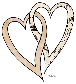 Instrumental CoverUsing your instrument, play one of your favorite songs by ear and send in the video.  Include a link to the original song in your entrySmarty PantsCome up with your own music related assignment of equal vigor to those on this page and submit